Tytuł operacji:                „Kobieca Strona Mocy – Cykl Warsztatów”                                        – Stowarzyszenie Koło Gospodyń Miejskich w ChodzieżyNumer wniosku:              2/PGWK/19 Kwota dofinansowania:   50 000,00 złCel ogólny LSR:              Poprawienie jakości życia i stwarzanie warunków do dalszego                                          harmonijnego rozwoju lokalnej społeczności.
	Cel szczegółowy:             Wzmocnienie kapitału społecznegoPrzedsięwzięcie:              Wzmocnienie aktywności i integracji społecznej oraz wspieranie                                           podmiotów działających w tych dziedzinach.Wskaźnik:                        Liczba wydarzeń/imprez.Opis operacji:W ramach projektu “Kobieca strona mocy – cykl warsztatów dla kobiet” 4 marca odbyły się pierwsze warsztaty coachingowe dla Pań. Uczestniczki spotkania warsztatowego pracowały nad pogłębieniem samoświadomości poprzez pracę kreatywną – w użyciu były nożyczki, klej, kartony i wycinki z gazet. W dniu 15 czerwca 2020 r. nad Jeziorem Strzeleckim w Chodzieży odbyły się kolejne warsztaty z cyklu “Kobieca strona mocy – cykl warsztatów dla kobiet” realizowane przez Koło Gospodyń Miejskich w Chodzieży w ramach projektu grantowego, które poprowadził Pan Wojciech Szałata. Uczestniczki zapoznały się z tajnikami fotografowania w plenerze w pięknym otoczeniu chodzieskiej przyrody.30 czerwca odbyły się kolejne warsztaty  w ramach projektu “Kobieca strona mocy”. Piętnaście pań z Koła Gospodyń Miejskich w Chodzieży wzięło udział w profesjonalnych warsztatach sushi, w trakcie których uczyło się własnoręcznie przygotowywać tę słynną japońską potrawę.Cały nasz projekt miał w założeniu stanowić uhonorowanie kobiecości. Chciałyśmy zaproponować uczestniczkom coś, na co być może same by się nie odważyły, o czym wcześniej nie myślały albo na co nie było je do tej pory stać – mówi Paulina Panek, prezes Koła.Dnia 27.08.2020 r. w Pensjonacie “Szelesiówka” w Milczu odbyło się uroczyste podsumowanie cyklu warsztatów w ramach projektu grantowego realizowanego przez Koło Gospodyń Miejskich w Chodzieży. Podczas spotkania omówione zostały poszczególne warsztaty, w których wzięło udział wiele kobiet  z Chodzieży i nie tylko.  Gościem finałowego podsumowania była znana psycholog Katarzyna Miller, która po wykładzie podpisywała swoje książki. Uczestnicy otrzymali pamiątkowe upominki. W trakcie wydarzenia był mały poczęstunek, a na koniec wszystkie uczestniczki warsztatów otrzymały pamiątkowe certyfikaty uczestnictwa.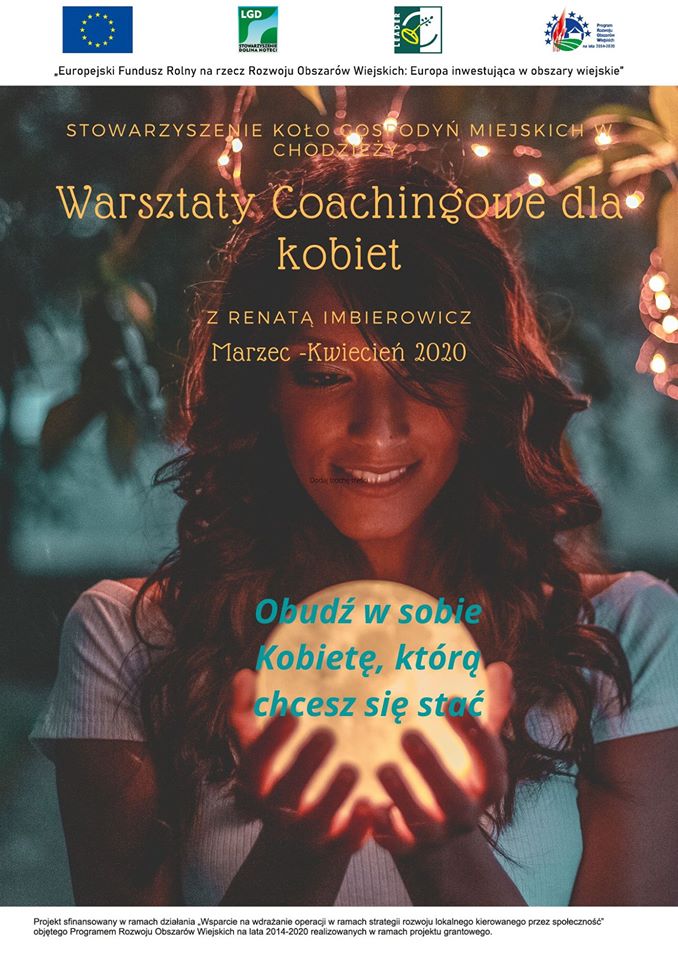 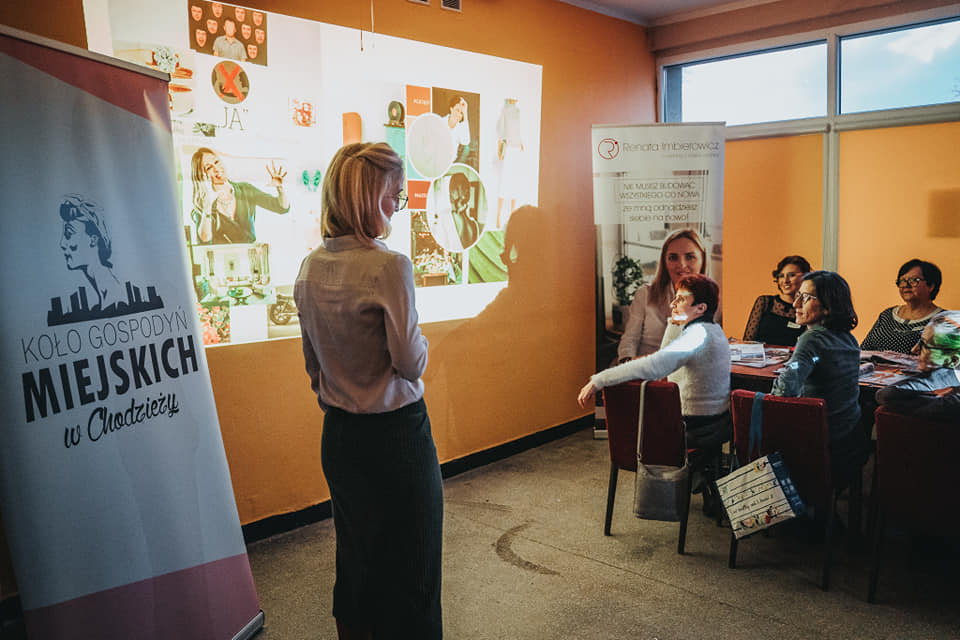 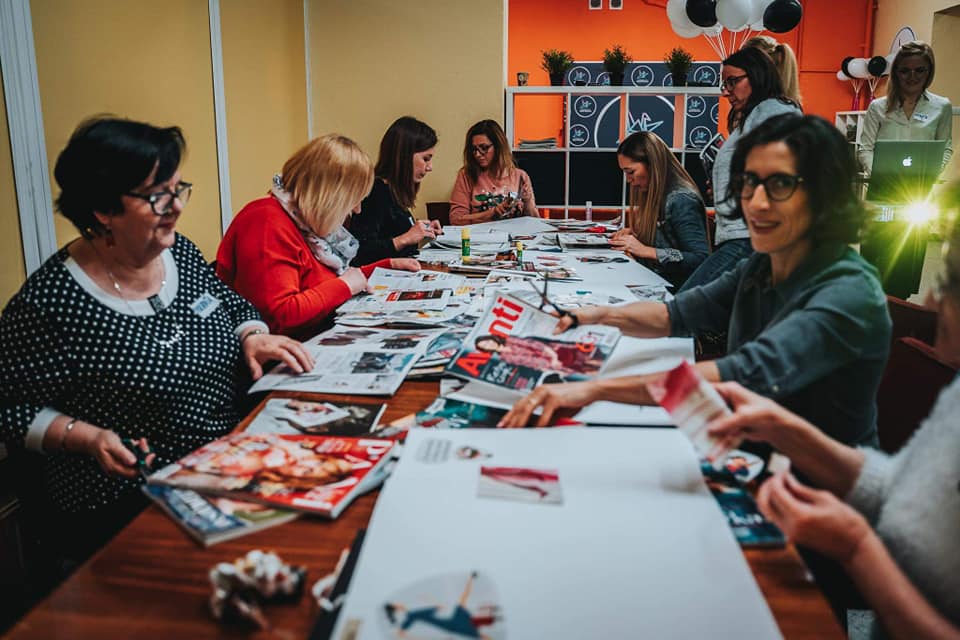 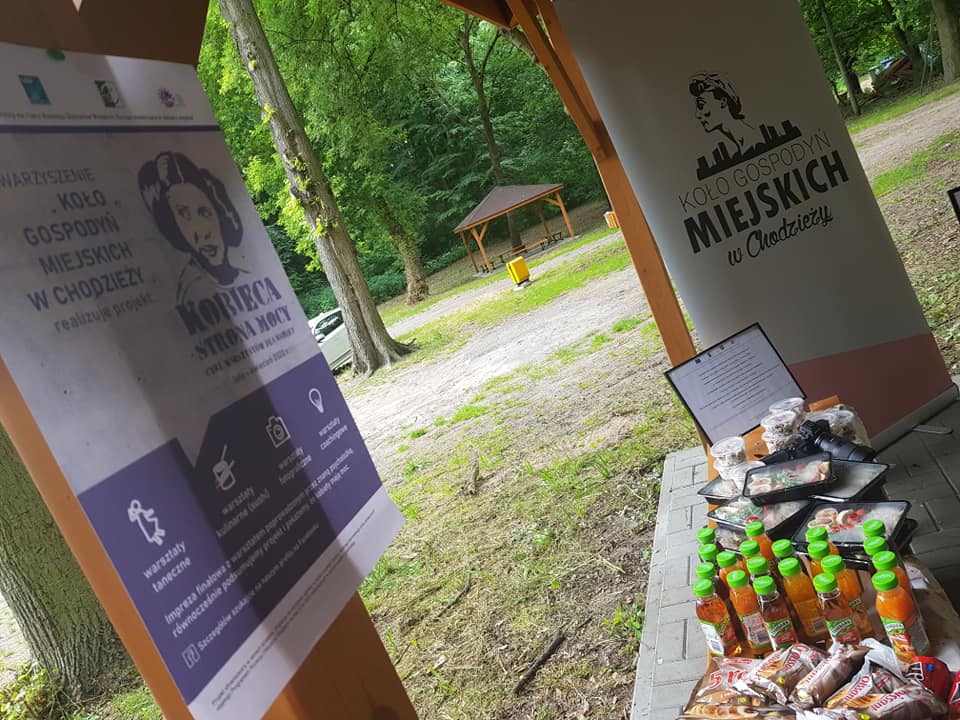 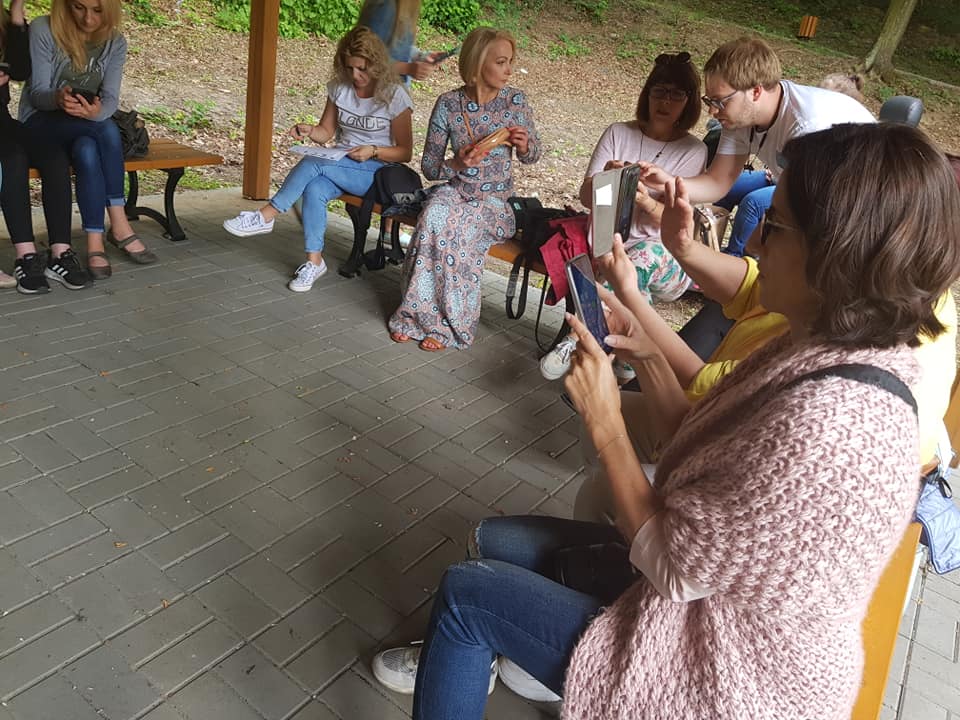 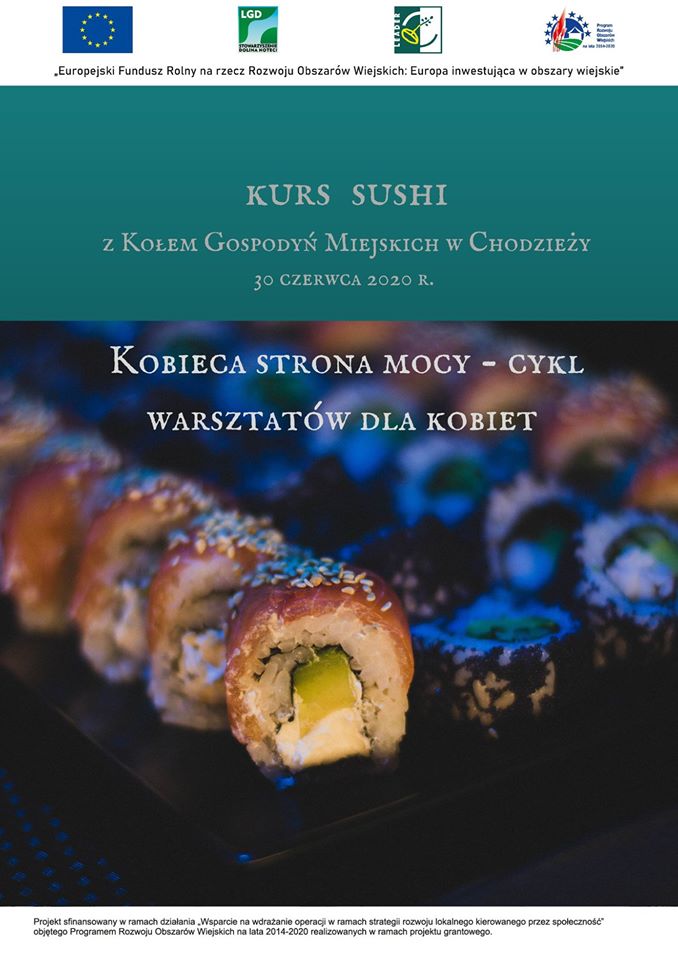 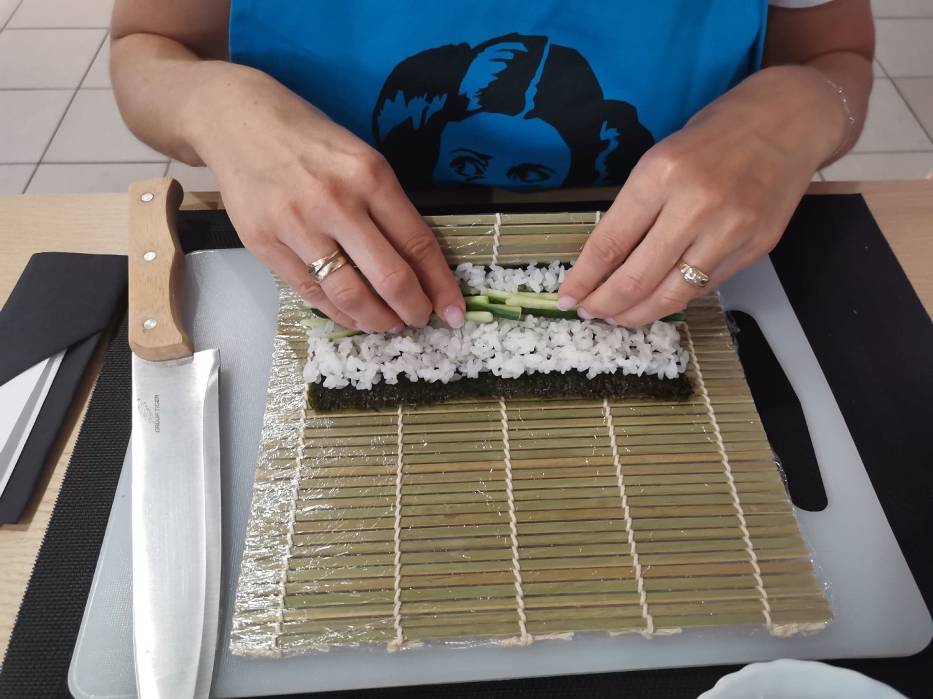 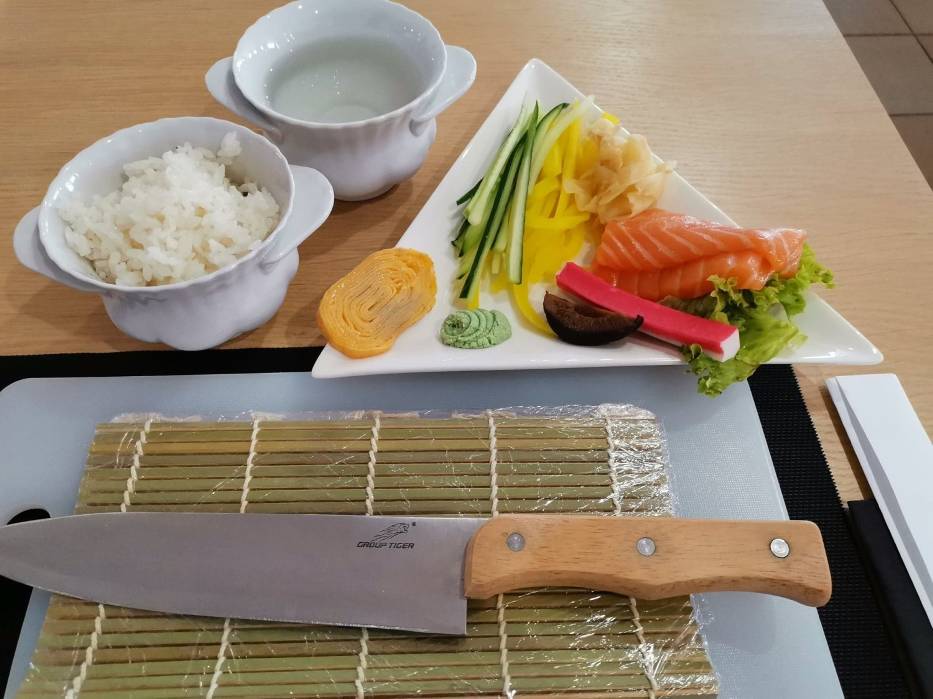 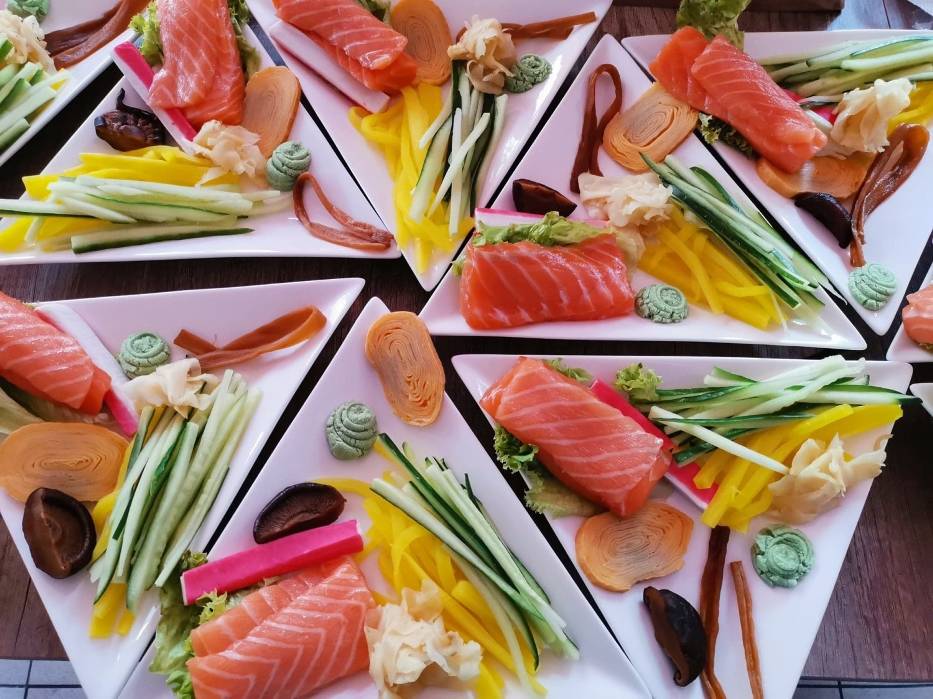 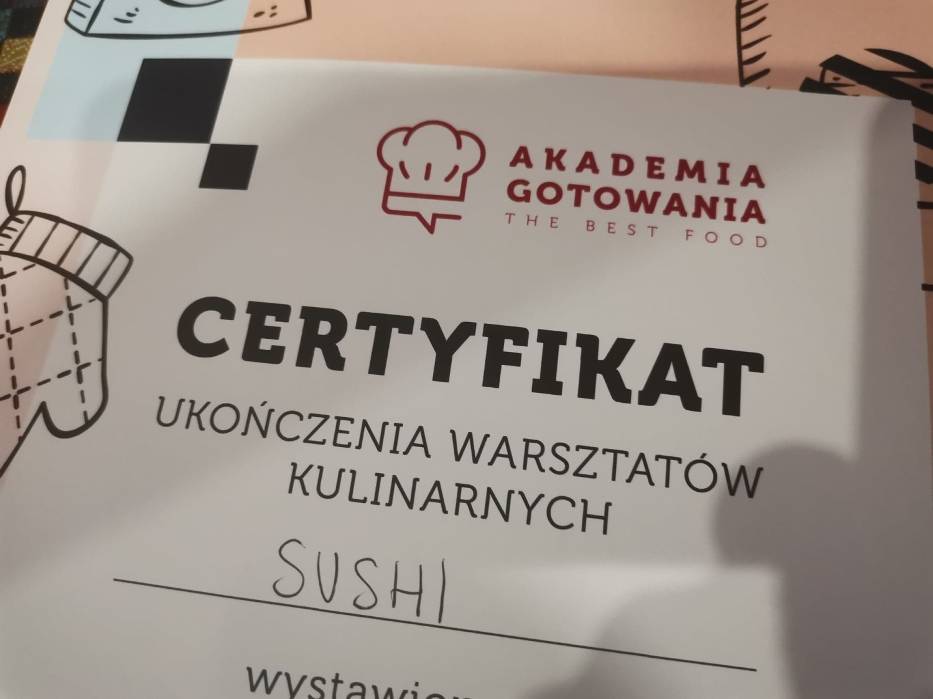 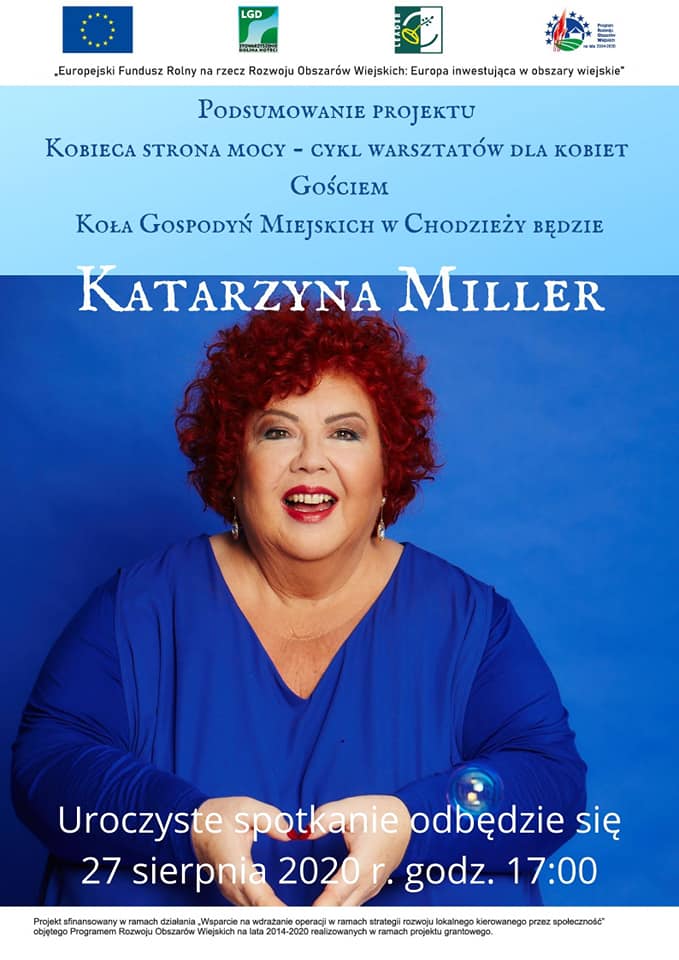 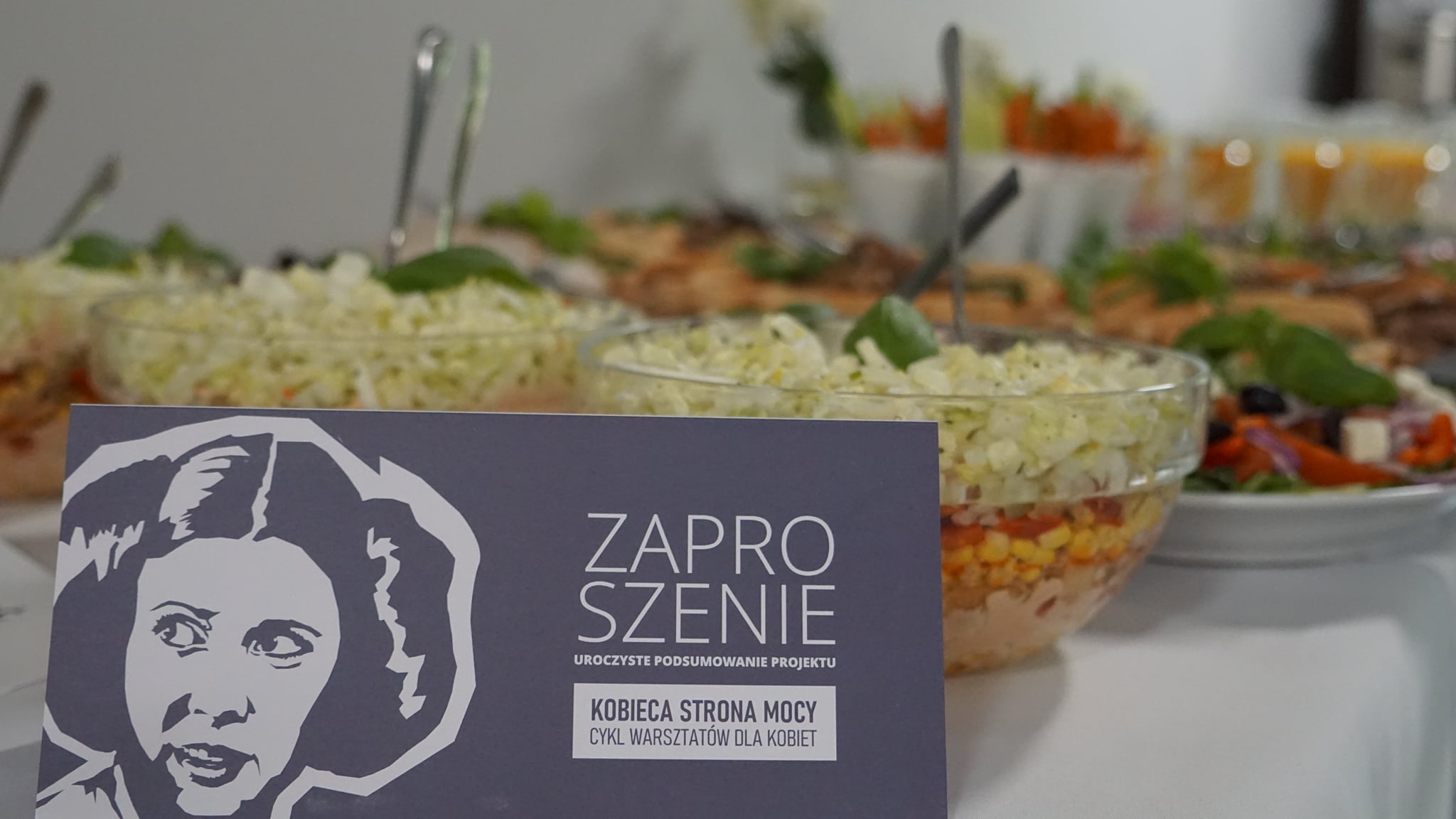 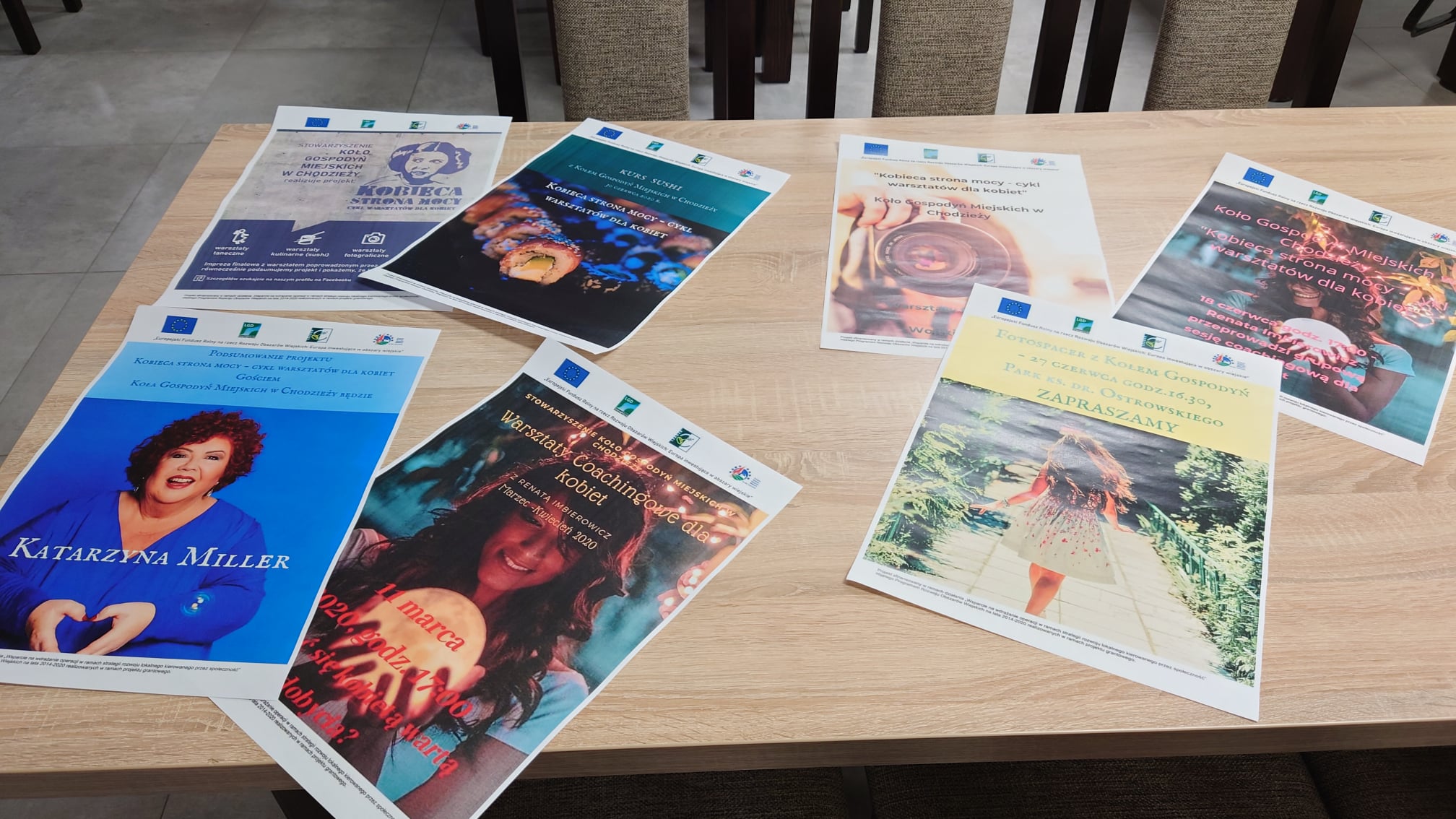 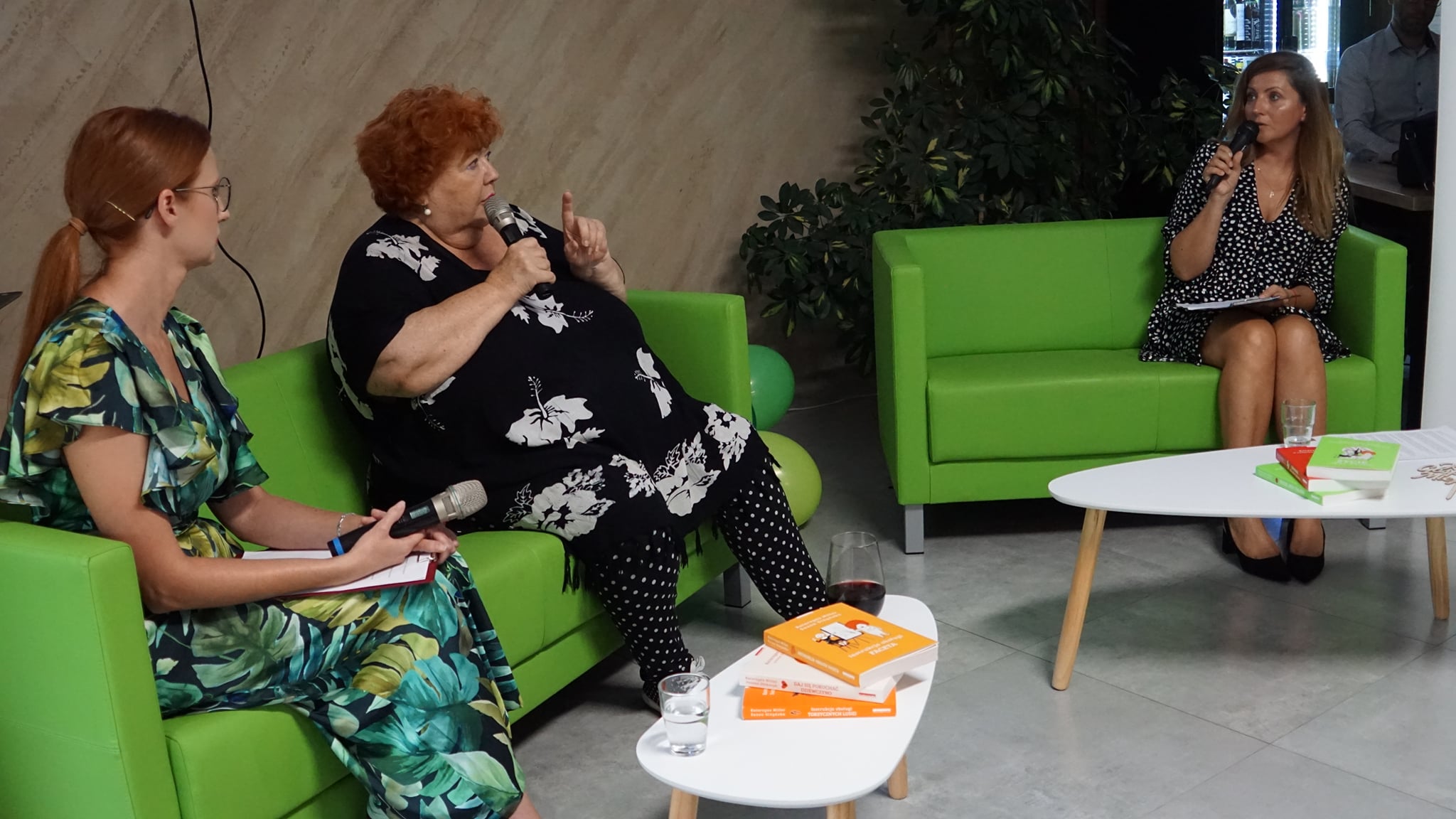 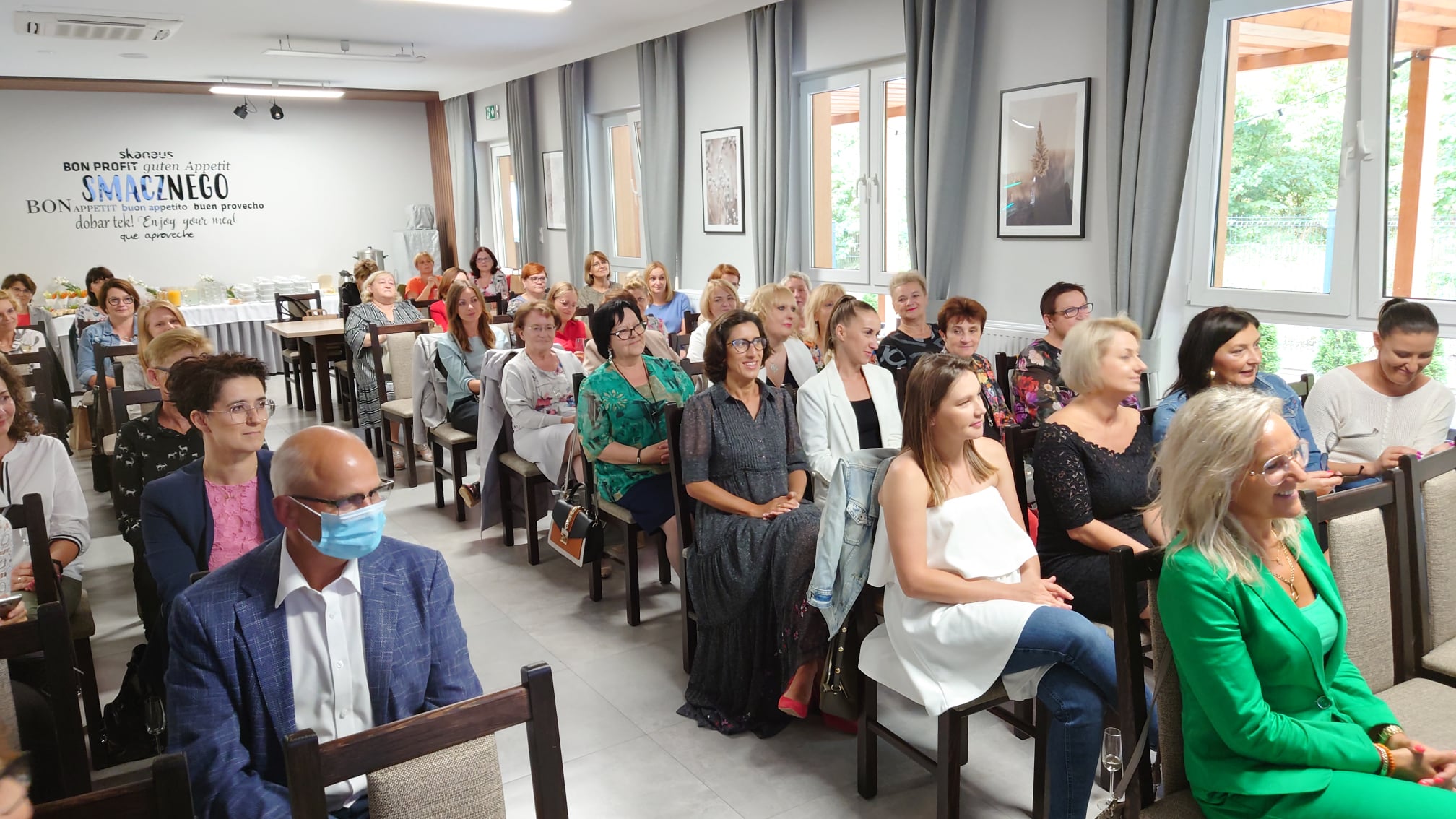 